How to sign　You can sign either online or signature forms.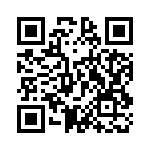 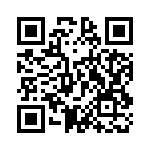 1. Sign on online (change.org)1)  Access by the QR code reader of the smartphoneRead the QR code on the right side of this page with your reader.At the linked website (change.org), 
Tap the "Sign this petition" button at the bottom of the screen.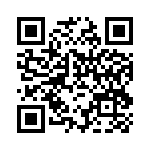 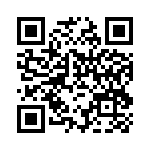 Enter your last name, first name, E-mail address and tap the "Sign" button.The signature is complete. (After that, the step can be omitted.)2)  Access by the browser of the personal computerAccess to “change.org” on your browser.Click the search icon at the top of the page.Enter "Ekecheiria" in the search form and click the search button on the right end of the form.Click "Japan Calls for Resuming Olympic Paralympic Truce" on the list.
* If you are accessing by the smartphone or tablet PC browser, go to 1) - ii.Enter your last name, first name, E-mail address in the form 
on the right side of the linked website and click the "Sign" button.The signature is complete.  (After that, the step can be omitted.)* An online signature is completed when you enter your name and E-mail address and tap or click the "Sign" button.
There is a case which suggests promotion advertisement and member registration to you, but when signing, those aren't necessary, and you may omit.2. Sign a form　If you want to sign a form, please download the signature form (PDF) on the website of the Japan Society of Sports. Please fill in your address and name on the form and FAX or mail it to the following contact address. Please be sure that call charge or shipping cost is at your own expense.Contact information:Japan Society of Sport Olympic Paralympic Truce Association (JOPTA)E-mail： jopta2020@gmail.com　　FAX：+81-3-6730-1971
Signature HP (change.org) : https://goo.gl/9QfXr1 (English)
                         https://goo.gl/zMHG6B (Français)
Destination of the signature form： Japan Society of Sport Olympic Paralympic Truce Association
                                c/o Sports Network Japan
                                1-40-13-401, Izumi, Suginami-ku, Tokyo, 168-0063, Japan